SUPP (FAMMED) – SupERVISOR1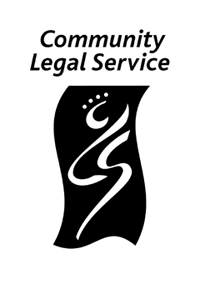 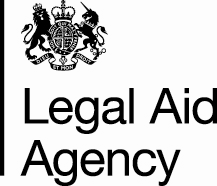 Family Mediation SUPERVISOR STANDARD
DECLARATION FORMUse for Family Mediation only Five copies of this form are replicated in this document. A form should be filled in for each Family Mediation Supervisor you currently have in post.  1.  Details of SupervisorOrganisation’s name:      Supervisor’s name:                                                                 Internal/External:      Staff Supervised:      2.  Competence Standard for Supervisors2.  Competence Standard for SupervisorsRequirementsDate of Qualification/Registration as a SupervisorRegistered as a Supervisor with a member body of the Family Mediation Council 3.Case Involvement RequirementsPlease complete all sections below. Supervisor must be able to meet all of the requirements.Case Involvement RequirementsPlease complete all sections below. Supervisor must be able to meet all of the requirements.Type of involvementRequirementsPlease tick if Yesa) Personal caseworkHave at least 3 years experience as a mediator.Have conducted at least 45 hours of mediation sessions (at least 15 of which have been conducted in the year prior to qualification/registration as a Supervisor) in each mediation category of work.Successfully completed a Mediation Supervision training course recognised by a member organisation of the Family Mediation Council.Conducts at least 15 hours of mediation sessions each year since registration as a Supervisor.Annual attendance at a FMC recognised PPC/update course.4.  DeclarationPlease confirm that a member of your organisation’s Key Personnel has verified the information provided in this form and can vouch that it is accurate to the best of their knowledge.Tick Box to confirm:  Dated      